PRESSEMITTEILUNG 09/2022 – 15. September 2022Kooperation von Cardo und HONDAJetzt verfügbar: Sonderedition des Cardo PACKTALK EDGE für Fans der japanischen MarkeAb sofort ist die HONDA Sonderedition des Kommunikationssystems PACKTALK EDGE in Deutschland, Österreich und der Schweiz erhältlich. Das in enger Zusammenarbeit zwischen Cardo und HONDA Motor Europe entwickelte System bietet Fans des japanischen Motorradherstellers das gleiche Level an technischer Innovation, welches sie auch von ihren Motorrädern gewohnt sind.Top-Technik und maximaler Spaß: Seit Jahrzehnten steht HONDA für Motorräder, die ebenso bei Fahrdynamik wie auch in Sachen Ergonomie und Zuverlässigkeit glänzen. Mit dem HONDA PACKTALK EDGE werden diese Ansprüche nun auch erfüllt, wenn es um die Kommunikation zwischen Fahrern geht. Denn die neue, offiziell von HONDA lizensierte Sonderedition von Cardos Premium-Kommunikationssystem überzeugt mit innovativer Technik, einfacher Handhabung und glasklarem Sound.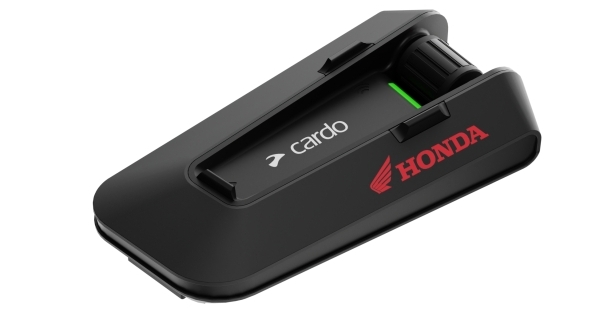 Bild ©: Cardo und HONDAMit seiner schlanken Optik passt das System, das ohne eine Zusatzantenne auskommt, zu jedem Helmdesign. Besonders praktisch ist dabei die innovative, magnetische „Air Mount“-Halterung. Dank der Version 2.0 der Dynamic Mesh Communication (DMC) Technologie können sich bis zu 15 Fahrerinnen und Fahrer auch auf den längsten Touren deutlich und übertragungssicher verständigen – eine Akkuladung reicht für bis zu 13 Stunden Sprechzeit. Dabei sorgt die Signalabdeckung von bis zu 8 Kilometern in der Gruppe (1,6 Kilometer zwischen den einzelnen Fahrern) für Top-Verbindungen in jedem Terrain. Weitere Vorteile sind ein extra-schnelles Grouping im DMC Modus, schnelles Pairing bei Bluetooth-Verbindungen sowie „Live Intercom Bluetooth“ Unterstützung und last, but not least ein begeisterndes Sound-Erlebnis durch neu entwickelte JBL-Lautsprecher und drei neue Soundprofile. Ebenfalls verbessert wurde die „Natural Voice“ -Sprachsteuerung des PACKTALK EDGE.Zudem lässt sich das Intercom auch mit dem TFT-Bildschirm im Cockpit vieler HONDA-Motorräder verknüpfen*. Für den passenden Look des PACKTALK EDGE in der HONDA-Edition sorgt der unverwechselbare, rote HONDA-Flügel auf dem Gehäuse.Das neue HONDA PACKTALK EDGE ist ab sofort zum UVP von 389,95 Euro bei den HONDA Motorradhändlern sowie den Vertriebspartnern von Cardo verfügbar. Alternativ kann es auch im Onlineshop von Cardo unter www.cardosystems.com bestellt werden Natürlich wurde das Honda PACKTALK EDGE auch vom Team des jüngsten Honda Adventure Roads Events bei einer 9-tägigen, anspruchsvollen Offroad-Tour durch Island eingesetzt – das Video hierzu ist unter folgendem Link abrufbar: https://www.youtube.com/watch?v=67RlcWRxAy4. *Schauen Sie in die Bedienungsanleitung Ihrer HONDA, um den genauen Funktionsumfang Ihres Motorrads zu ermitteln. Bei der Nutzung von „Natural Voice“-Befehlen können Einschränkungen auftreten.Technische Daten des HONDA PACKTALK EDGE (Stand: März 2022)Weitere Informationen zu Cardo erhalten Medienvertreter bei:Arnd von de Fenn / +49 (0) 7071 156 41 / cardo@wortwerkstatt.deSven Peters / +49 (0) 7071 156 42 / cardo@wortwerkstatt.deAuf Wunsch versorgen wir Sie gerne mit weiteren Informationen und Bildmaterial sowie Testgeräten der Cardo Systeme – sprechen Sie uns dafür gerne unter den o.g. Kontaktdaten an! Sämtliche Informationen und Bilder dieser Presseveröffentlichung sind selbstverständlich frei und können für Medienzwecke jeglicher Art kostenfrei verwendet werden. Wir freuen uns über Belegexemplare & Links. ---------------------------------------------------------------Über CardoCardo Systems ist spezialisiert auf Design, Entwicklung, Herstellung und Vertrieb von hochmodernen drahtlosen Kommunikations- und Unterhaltungssystemen im Zweiradsektor und bei anderen mobilen Anwendungen. Seit der Präsentation des weltweit ersten Bluetooth-Headsets für Helme – dem Scala Rider im Jahr 2004 – hat das Unternehmen zahlreiche Innovationen in diesem Segment auf den Markt gebracht. So folgte 2006 das erste integrierte FM-Radio, im Jahr 2007 präsentierte Cardo mit dem Scala Rider Q2 das erste System für Intercomverbindungen zwischen zwei Motorrädern und erweiterte mit dem Scala Rider G4 im Jahr 2009 deren Reichweite auf über einen Kilometer. Mit dem System Scala Rider G9 ermöglichte Cardo im Jahr 2012 erstmals das Teilen von Musik zwischen Intercom-Partnern. Im Jahr 2015 präsentierte das Unternehmen dann mit dem PACKTALK das erste Kommunikationssystem, das mit der neuen Dynamic Mesh Technologie (DMC) komfortable Sprachverbindungen auch von größeren Gruppen ermöglichte. Einen großen Schritt nach vorn in Sachen Bedienungskomfort und Sicherheit machte Cardo mit der ersten „Natural Voice“-Sprachsteuerung beim System PACKTALK SLIM im Jahr 2018. Seit dem Jahr 2019 setzen die Systeme der Mittel- und Oberklasse von Cardo mit dem Einsatz der Premiumlautsprecher von JBL auch Maßstäbe in Sachen Soundqualität.Die in über 100 Ländern weltweit erhältlichen Produkte des Unternehmens sind die führenden Kommunikationsgeräte im Zweiradsektor. Weitere Infos zum Unternehmen und den Produkten unter: www.cardosystems.com.Cardo Systems im Social Web: https://www.facebook.com/CardoSystemsGlobalhttps://www.instagram.com/CardoSystems/ https://twitter.com/CardoSystems https://www.youtube.com/channel/UCWP8jg0fxbVdmX9jXJXbYEwAllgemeinKompatibilität:universell / alle anderen SystemeEinsatztemperatur-20˚ C bis 55˚ C WasserdichtGemäß der IP67 Spezifikationen FM-RadioBetriebsfrequenzen 76 -108 MHzRDS - Radio-Daten-SystemSpeicher für 6 SenderSoftware-AktualisierungenOver-the-Air-Updates (kabellos) oder Update via Kabel (USB-C) GeräteeinstellungenCardo Connect AppAbmessungenSystem Höhe: 46 mm | Länge: 84 mm | Tiefe: 23 mm | Gewicht: 47 gLautsprecherDurchmesser: 40 mm, Tiefe: 10 mmIntercom & KonnektivitätDynamic Mesh Communication (DMC)DMC Intercom der 2. GenerationGruppengröße: bis zu 15 TeilnehmerReichweite: bis zu 8 km (für die gesamte GruppeBluetooth 5.2 IntercomLive-Bluetooth-Intercom, inkl. Funktionen wie z.B. „Auto Reconnect” (mit anderen „Live Intercom“-Systemen)universelle Konnektivität mit allen anderen Bluetooth-Intercom-Systemen auf dem Markt (Funktionsumfang abhängig von Spezifikationen der Partnersysteme)Gruppengröße: bis zu 4 TeilnehmerReichweite: bis zu 1,6 km (Fahrer-zu-Fahrer)Bluetooth 5.2 Konnektivitätzwei Bluetooth 5.2 Kanäle, z.B. für Mobiltelefon und GPSTFT-Konnektivität (Funktionsumfang abhängig vom Fahrzeug)Benutzeroberfläche„Natural Voice“-Bedienung mit Status-Ansagen (mehrsprachig)AudioSound von JBL / 40 mm JBL-LautsprecherJBL-AudioprofileAutomatische LautstärkeregelungBatterieSprechzeit13 StundenLadezeitbis zu 2 StundenSchnellladung2 Stunden Sprechzeit nach 20 Minuten LadezeitStandby-Zeit10 TageZertifizierungen CE | FCC/IC | SIG BT | TELEC | UKCA